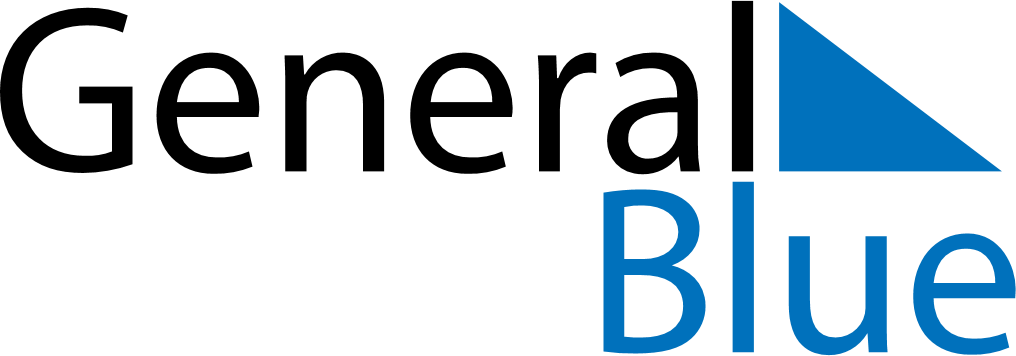 September 2029September 2029September 2029September 2029Cabo VerdeCabo VerdeCabo VerdeSundayMondayTuesdayWednesdayThursdayFridayFridaySaturday123456778910111213141415National Day1617181920212122232425262728282930